Publicado en Valencia el 21/07/2014 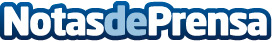 La Conselleria de Educación resuelve los conciertos sin los sindicatosLos Sindicatos de la Enseñanza Concertada en la Comunidad Valenciana denuncian que la Conselleria de Educación resuelve unilateralmente la renovación de conciertos sin negociar ni informar a los sindicatos del Sector. Datos de contacto:Víctor Cardona SalesSecretario de Acción Sindical FSIE-CV629250635Nota de prensa publicada en: https://www.notasdeprensa.es/la-conselleria-de-educacion-resuelve-los Categorias: Educación Valencia Eventos http://www.notasdeprensa.es